回答宣礼员的宣礼优越于诵读《古兰经》إجابة المؤذن أفضل من قراءة القرآن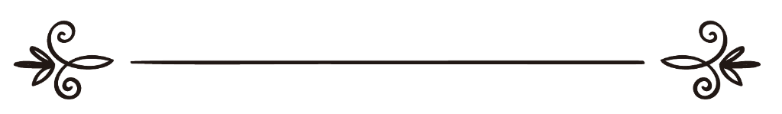 [باللغة الصينية Chinese    中文   ]来源：伊斯兰问答网站مصدر : موقع الإسلام سؤال وجواب编审: 伊斯兰之家中文小组مراجعة: فريق اللغة الصينية بموقع دار الإسلام回答宣礼员的宣礼优越于诵读《古兰经》问:  我在清真寺里诵读《古兰经》的时候，宣礼员念了宣礼，我应该念完《古兰经》，然后在宣礼员念完宣礼之后一句接着一句地回答的宣礼？或者我应该马上回答宣礼？答：一切赞颂，全归真主。如果一个人在诵读《古兰经》的时候，宣礼员念了宣礼，那么他最好停止诵读，专心随着宣礼员回答宣礼，那是为了遵循使者（愿主福安之）的圣训：“如果你们听到宣礼员念宣礼，你们就跟着他回答宣礼。”《穆斯林圣训实录》（384段）辑录；因为宣礼的时间马上就会失去。伊玛目脑威(愿主怜悯之)说：“谁如果听到宣礼员念宣礼，就应该停止诵读《古兰经》，跟着宣礼员回答宣礼；然后再去诵读《古兰经》，这是我们的同仁一致的主张。”《携带《古兰经》的礼仪之阐释》（126页）有人向谢赫阿布杜·阿齐兹·本·巴兹（愿主怜悯之）询问：“如果一个人在诵读《古兰经》的时候，宣礼员念了宣礼，那么他最好按照宣礼员的念词来回答宣礼？或者继续诵读《古兰经》？”谢赫阿布杜•阿齐兹•本•巴兹（愿主怜悯之）回答：“他必须要回答宣礼，遵循真主的使者（愿主福安之）的圣训：如果你们听到宣礼员念宣礼的时候，你们应该按照宣礼员的念词来回答宣礼；宣礼念毕，你们要祝福我，谁如果祝福我一次，真主必祝福他十次；然后你们再向真主为我祈求品位，它就是乐园里的品级，只有主的仆人得享受这个品级，我希望我就是那个仆人；谁如果向真主为我祈求品位，他便有资格获得说情。”《穆斯林圣训实录》辑录，阿卜杜拉·本·阿穆尔·本·阿斯（愿主喜悦之）传述的圣训。布哈里和穆斯林辑录：艾布·赛义德·胡德尔（愿主喜悦之）传述：真主的使者（愿主福安之）说；“如果你们听到宣礼，你们应该按照宣礼员的念词来回答宣礼。”《布哈里圣训实录》辑录：扎比尔·本·阿卜杜拉（愿主喜悦之）传述：“先知（愿主福安之）说：“当有人听到念完宣礼时，他应祈祷说：‘我的养主啊!请求你促成这次唤礼和即将成立的礼拜，求你赐予使者高尚的品位和恩惠，求你赐他你所许约的位置。’（你的确是不会爽约的）（白海格辑录）如果他真是如此做的祈祷，那么我在复生日会为他说情。”因为继续诵读《古兰经》，就会失去回答宣礼的圣行，而诵读《古兰经》的时间很多。”《伊本·巴兹法太瓦全集》(10 / 358) . 真主至知！伊斯兰问答网站   149053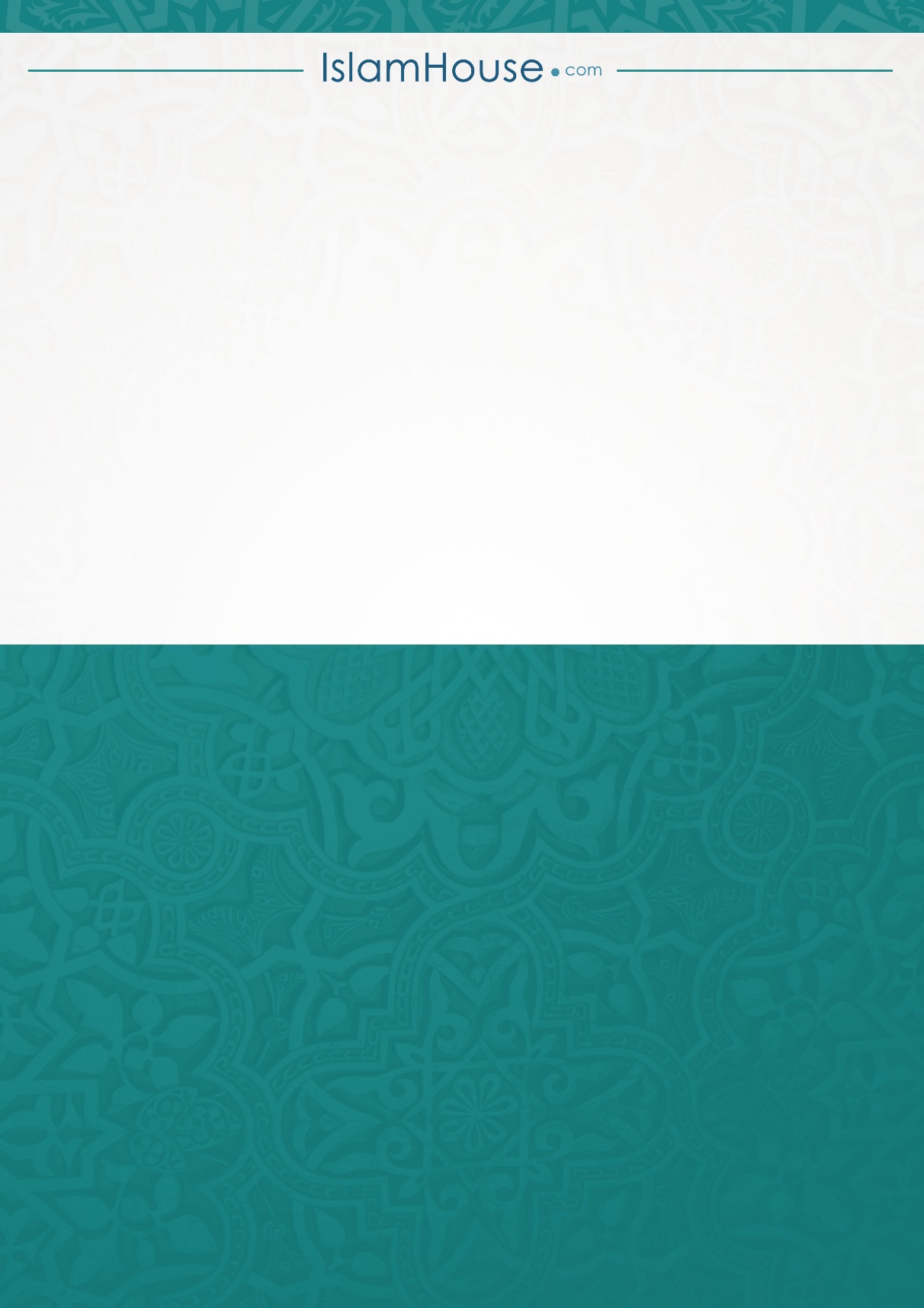 